Visoka škola za savremeno poslovanje, informacione tehnologije i tržišne komunikacije „Internacionalna poslovno-informaciona akademija” Tuzla___________________________________________________________________________PRAVILNIK O PROVOĐENJU STRUČNE PRAKSE					-prečišćeni tekst-Tuzla, 15.02.2023. godinePrečišćeni tekst Pravilnika o provođenju stručne prakse obuhvata: Pravilnik o provođenju stručne prakse kojeg je donio Senat Visoke škole za savremeno poslovanje, informacione tehnologije i tržišne komunikacije „Internacionalna poslovno – informaciona akademija“ Tuzla (u daljem tekstu: Senat) odlukom broj 27/2016 od 01.07.2016. godine, Izmjene Pravilnika o provođenju stručne prakse koje je usvojio Senat odlukom broj 177/2018 od 31.12.2018. godine, Izmjene i dopune Pravilnika o provođenju stručne prakse koje je usvojio Senat odlukom broj 22/2020 od 17.04.2020. godine, te Izmjene i dopune Pravilnika o provođenju stručne prakse koje je usvojio Senat odlukom broj 22/2023 od 15.02.2023. godinePRAVILNIKO PROVOĐENJU STRUČNE PRAKSE-prečišćeni tekst-I OPŠTE ODREDBEČlan 1.Ovim Pravilnikom se utvrđuju uslovi i način provođenja stručne prakse studenata na studijskim programima na Visokoj školi za savremeno poslovanje, informacione tehnologije i trzišne komunikacije "Internacionalna poslovno-informaciona akademija" Tuzla (u daljem tekstu IPI Akademija).Član 2.Studenti obavljaju stručnju praksu s ciljem upotpunjavanja teorijskih znanja sa praktičnim znanjima koja stiču kroz upoznavanje s odgovarajućim poslovima i zadacima, što omogućuje uspješnije ostvarivanje studijskih programa i lakše uljučivanje na tržište rada nakon završetka studija.II VODITELJ STRUČNE PRAKSE I MENTORČlan 3.Za planiranje, organizaciju i provođenje stručne prakse odgovoran je voditelj stručne prakse kojeg imenuje Senat IPI Akademije za svaku akademsku godinu, najkasnije do početka semestra u kome se praksa obavlja.Voditelj stručne prakse može biti samo nastavnik na IPI Akademiji.Član 4.Voditelj stručne prakse obavlja sve poslove vezane za provođenje stručne prakse, a posebno:izrađuje plan obavljanja stručne prakse za tekuću akademsku godinu,brine se da se kod odgovarajućih pravih lica osigura dovoljan broj mjesta i termina za obavljanje stručne prakse,utvrđuje mjesto obavljanja stručne prakse za svakog studenta i izdaje studentima uputnicu za obavljanje stručne prakse,ocjenjuje stručnu praksu na osnovu Izvještaja o obavljenoj stručnoj praksi, odlučuje o priznavanju stručne prakse,vodi evidenciju o obavljenoj stručnoj praksi studenata u tekućoj akademskoj godini,obilazi po potrebi studente na stručnoj praksi i nadzire njihov rad,obavlja i druge poslove neophodne za uspješnu realizaciju stručne prakse.Član 5.Studentu na stručnoj praksi se dodjeljuje mentor. Mentor je zaposlenik u pravnom licu u kome student obavlja stručnu praksu.Mentor studentima daje poslove, prati i nadzire njihov rad, te ovjerava i potpisuje Izvještaj o obavljenoj stručnoj praksi.Mentora određuje ovlaštena osoba pravnog lica gdje se obavlja stručna praksa u dogovoru sa voditeljem stručne prakse.III PROVOĐENJE STRUČNE PRAKSEČlan 6.Studenti završne godine studija u ljetnom semestru su dužni obaviti stručnu praksu u minimalnom trajanju od 30 sati, koja se vrednuje s 2 ECTS boda. Posebno, i to isključivo uz prethodnu pismenu saglasnost voditelja prakse, studenti stručnu praksu mogu obaviti u drugom terminu nego što je ovim Pravilnikom navedeno. U vanrednim okolnostima (ratno stanje, stanje prirodne i druge nesreće) usljed kojih nije moguće obavljanje stručne prakse na način propisan ovim pravilnikom, način obavljanja stručne prakse će biti regulisan posebnom odlukom Senata IPI Akademije u skladu sa postojećim okolnostima.Član 7.Stručnoj praksi mogu pristupiti studenti koji su prethodno obavili upis u semestar u kome se obavlja stručna praksa u skladu sa nastavnim planom i nastavnim programima.Član 8.Student obavlja stručnu praksu u pravnim licima (u zemlji i inostranstvu) koja u sklopu svoje osnovne djelatnosti ili u sklopu nekog organizacionog dijela obavljaju stručne poslove koji su u skladu sa studijskim programom koji student pohađa.Član 9.Student predlaže pravno lice u kome će obavljati stručnu praksu, pri čemu voditelju stručne prakse podnosi prijedlog (Prilog 1).Voditelj prakse razmatra prijedloge studenata i utvrđuje mjesto obavljanja stručne prakse za svakog studenta.Prijedog za obavljanje stručne prakse podnosi se najkasnije do početka datuma ovjere semestra u kome se praksa obavlja.Sa ciljem pomoći studentima u pronalasku pravnog lica u kome će obavljati stručnu praksu, voditelj stručne prakse će informisati studente o pravnim licima sa kojima IPI Akademija ima potpisan ugovor o saradnji.Voditelj stručne prakse studentima izdaje uputnicu za obavljanje stručne prakse (Prilog 2).Član 10.Studenti koji imaju radno iskustvo od najmanje godinu dana na stručnim poslovima koji su u skladu sa njegovim studijskim programom, imaju pravo voditelju stručne prakse podnijeti zahtjev za priznanje stručne prakse (Prilog 3). Uz zahtjev za priznanje stručne prakse student je dužan priložiti potvrdu o radnom iskustvu od poslodavca kod koga je radio ili radi, uz detaljan opis poslova koje je radio ili radi. Studenti koji obave stručnu praksu u sklopu programa mobilnosti, imaju pravo voditelju stručne prakse podnijeti zahtjev za priznanje stručne prakse. Uz pismeni zahtjev student je dužan priložiti i uvjerenje o obavljenoj stručnoj praksi u sklopu programa mobilnosti. Zahtjev za priznanje stručne prakse iz stava 1 ovog člana može se podnijeti do kraja semestra u kome se praksa obavlja uz obavezu studenta koji želi da mu se stručna praksa prizna da do početka datuma ovjere semestra u kome se stručna praksa obavlja obavijesti Voditelja stručne prakse da ispunjava uslove za priznanje stručne prakse.Zahtjev za priznanje stručne prakse iz stave 2 ovog člana se podnosi po okončanju mobilnosti, a najkasnije do početka idućeg semestra ili akademske godine.Voditelj stručne prakse razmatra zahtjeve za priznanje stručne prakse iz stave 1 i stave 2 ovog člana i u slučaju da je zahtjev osnovan donosi Rješenje o priznanju stručne prakse za studente sa praktičnim radnim iskustvom, odnosno Rješenje o priznanju stručne prakse obavljene u sklopu programa mobilnosti.Član 11.Za vrijeme obavljanja stručne prakse student je dužan pridržavati se propisanih mjera zaštite na radu, zaštite od požara i drugih sigurnosnih mjera koje provodi pravno lice, te uredno ispunjavati postavljne radne zadatke.Student je dužan čuvati imovinu pravnog lica gdje obavlja stručnu praksu, postupati s njom pažljivo i savjetsno, te paziti da svojim ponašanjem ne nanese bilo kakvu štetu pravnom licu. Član 12.Za vrijeme obavljanja stručne prakse student nema pravo od IPI Akademije potraživati novčanu naknadu, naknadu putnih ili drugih troškova.IV OCJENJIVANJE STRUČNE PRAKSEČlan 13.Tokom obavljanja stručne prakse student izrađuje Izvještaj o obavljenoj stručnoj praksi  (u daljem tekstu Izvještaj) u formi koja je propisana ovim Pravilnikom (Prilog 4).Student u svoj Izvještaj unosi detaljan opis poslova i aktivnosti, a koje su vezane za njegov stručni profil, koje je student obavljao ili u njima učestvovao u vremenu obavljanja stručne prakse.Član 14.Urađen Izvještaj, potpisan od strane mentora i ovjeren od strane pravnog lica kod koga je student obavljao stručnu praksu, student predaje voditelju stručne prakse. Izvještaj se može predati najkasnije do početka naredne akademske godine.Voditelj stručne prakse pregleda Izvještaj o obavljenoj stručnoj praksi, te prihvata isti ili po potrebi traži njegovu dopunu.Prihvatanje Izvještaja voditelj stručne prakse potvrđuje stavljanjem svog potpisa na Izvještaj, čime se smatra da je student obavio stručnu praksu.U slučaju da Izvještaj nije prihvaćen voditelj stručne prakse neće potpisati Izvještaj.Član 15.Stručna praksa se ne ocjenjuje ocjenom, već u slučaju prihvatanja Izvještaja u indeks (potvrde i bilješke) upisuje „stručna praksa obavljena“, uz propisan broj ECTS kredita, što se ovjerava pečatom IPI Akademije i potpisom voditelja stručne prakse. U slučajevima da: student nije podnio prijedlog pravnog lica za obavljanje stručne prakse u roku iz stava 3 člana 9; Izvještaj nije prihvaćen od strane voditelja stručne prakse i/ili nije dostavljen u roku iz stava 2 člana 14; nije podnio zahtjev za priznanje stručne prakse u roku iz stava 4 člana 10; student je dužan ponovo provesti postupak provođenja stručne prakse u skladu sa članovima 8, 9, 10, 13 i 14 ovog Pravilnika.Studenti iz prethodnog stava mogu obaviti stručnu praksu u zimskom ili ljetnom semestru naredne akademske godine.Član 16.Za studente kojima je izdato Rješenje o priznanju stručne prakse za studente sa praktičnim radnim iskustvom i Rješenje o priznanju stručne prakse obavljene u sklopu programa mobilnosti, u indeks se upisuje „stručna praksa obavljena“, uz propisan broj ECTS kredita i broj odgovarajućeg Rješenja što se ovjerava pečatom IPI Akademije i potpisom voditelja stručne prakse.Član 17.Sva dokumentacija o obavljenoj stručnoj praksi pohranjuje se u dosije studenta.V PRIJELAZNE I ZAVRŠNE ODREDBEČlan 18.Sastavni dio ovog Pravilnika čine:- Prijedlog pravnog lica za obavljanje stručne prakse (Prilog 1)- Uputnica za obavljanje stručne prakse (Prilog 2)- Zahtjev za priznanje stručne prakse (Prilog 3)- Izvještaj o obavljenoj stručnoj praksi (Prilog 4)Član 19.Ovaj pravilnik stupa na snagu danom donošenja.	Predsjednik Senata 					                  Prilog 1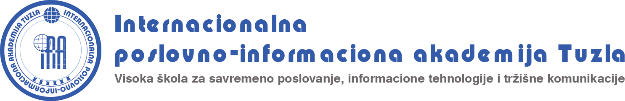 ___________________________(Ime i prezime studenta)___________________________(Broj indeksa)___________________________(Studijski program)				„Internacionalna poslovno – informaciona akademija“ Tuzla 						               Voditelju stručne praksePREDMET: Prijedlog pravnog lica za obavljanje stručne praksePoštovani,Predlažem da mi se u skladu sa članom 9. Pravilnika o provođenju stručne prakse odobri obavljanje stručne prakse u:____________________________________________________________________________________________________________________________________________________________________		           (Naziv pravnog lica, ulica, broj, mjesto i poštanski broj)
Obavezujem se da ću za vrijeme obavljanja stručne prakse ispunjavati svoje obaveze utvrđene Pravilnikom o provođenju stručne prakse.S poštovanjem,U Tuzli, __________________ godine	        (upisati datum)							            Potpis studenta					                                     ________________________		 	                 Prilog 2							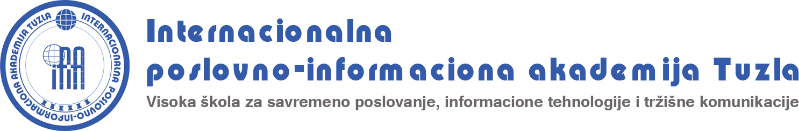 _____________________________________________(Naziv pravnog lica kod koga se obavlja stručna praksa)_____________________________________________(Adresa pravnog lica kod koga se obavlja stručna praksa)U P U T N I C AZa obavljanje stručne praksePoštovani,Molimo Vas da studenta: ____________________________________, broj indeksa: ___________, Visoke škole za savremeno poslovanje, informacione tehnologije i tržišne komunikacije „Internacionalna poslovno-informaciona akademija“ Tuzla primite na stručnu praksu u Vašoj institucji u periodu od ______________ do ______________.Upućeni student dužan je obavljati stručnu praksu u trajanju od 30 sati u skladu sa Pravilnikom o provođenju stručne prakse sa kojim student treba obavezno upoznati osobu iz Vaše institucije, koju ćete odrediti za mentora, tokom prakse našeg studenta.Student je obavezan stručnu praksu obavljati za vrijeme službenog radnog vremena Vaše institucije, pridržavajući se svih pravila i propisa koji važe za Vaše zaposlenike. U slučaju bilo kakvih nepoštivanja pravila ponašanja od strane našeg studenta u toku obavljanja stručne prakse u Vašoj instituciji, molimo Vas da nas o tome obavijestite, a takvog studenta udaljite i uskratite mu ovjeru stručne prakse.Ukoliko je upućeni student uredno obavio sve obaveze za vrijeme trajanja stručne prakse, molimo Vas da mu potpišete i Vašim pečatom ovjerite Izvještaj o obavljenoj stručnoj praksi.Zahvaljujemo Vam na pomoći i saradnji.U Tuzli, _______________ godine                                                          _________________________                 (upisati datum)						    Voditelj stručne prakse					                  Prilog 3___________________________(Ime i prezime studenta)___________________________(Broj indeksa)___________________________(Studijski program)				„Internacionalna poslovno – informaciona akademija“ Tuzla 						               Voditelju stručne praksePREDMET: Zahtjev za priznanje stručne praksePoštovani,molim da mi se u skladu sa članom 10. Pravilnika o provođenju stručne prakse prizna stručna praksa s obzirom da imam radno iskustvo u trajanju od _______________________ na poslovima 					               (navesti broj godina ili mjeseci)__________________________________________________________________________________                                 (detaljno opisati poslove koji odgovaraju stručnom profilu studijskog programa)u _______________________________________.                          (naziv pravnog lica)S poštovanjem,U Tuzli, __________________ godine	        (upisati datum)							            Potpis studenta					                                     ________________________						Prilog 4___________________________(Ime i prezime studenta)___________________________(Broj indeksa)___________________________(Studijski program)IZVJEŠTAJO OBAVLJENOJ STRUČNOJ PRAKSIU Tuzli, ________________ godine                                             ________________________                (Upisati datum)						     Potpis studentaStudent: ________________________________  Pravno lice: ______________________________________________________		                           	         ______________________    Voditelj stručne prakse				            	        Mentor (osoba iz pravnog lica)Opis aktivnosti za vrijeme obavljanja stručne prakseOpis aktivnosti za vrijeme obavljanja stručne praksePeriod u kome je obavljena stručna praksaod                                 doUkupan broj sati odrađene stručne prakse